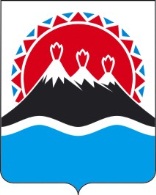 МИНИСТЕРСТВО ПРИРОДНЫХ РЕСУРСОВ И ЭКОЛОГИИКАМЧАТСКОГО КРАЯПРИКАЗ № ____-Пг. Петропавловск-Камчатский                                            «___ » августа 2017 годаВ целях уточнения юридического адреса и другой информации о Министерстве природных ресурсов и экологии Камчатского краяПРИКАЗЫВАЮ:1. Внести в Приложение к приказу Министерства природных ресурсов  и  экологии Камчатского края от 11.03.2012 № 20-П «Об утверждении Административного регламента исполнения Министерством природных ресурсов и экологии Камчатского края государственной функции по выдаче охранных обязательств на памятники природы регионального значения», изменение, изложив подпункт 2.1.2 пункта 2.1 в следующей редакции: «2.1.2. Информацию по вопросам исполнения Министерством государственной функции по выдаче охранных обязательств на памятники природы можно получить:- на официальном сайте Правительства Камчатского края www.kamchatka.gov.ru, в разделе Министерства;- непосредственно в отделе охраны окружающей среды и государственной экологической экспертизы Министерства, исполняющем государственную функцию – кабинеты 111-112, ул. Владивостокская, д. 2/1, г. Петропавловск-Камчатский;- с использованием средств телефонной связи и электронного информирования: тел. (4152) 42-01-74, 27-55-79, 27-55-80; электронная почта: priroda@kamchatka.gov.ru;- на информационных стендах Министерства.В любое время (согласно графику работы Министерства) с момента приема документов заявитель имеет право на получение сведений о стадии прохождения заявления по телефону или путем личного посещения Министерства.».2. Шепелевой С.Н. направить копию настоящего приказа в Управление Министерства юстиции Российской Федерации по Камчатскому краю, Прокуратуру Камчатского края в течение 7 дней со дня его подписания.3. Настоящий приказ вступает в силу через 10 дней после дня его официального опубликования.Министр	В.И. ПрийдунСогласовано:Заместитель Министра – начальник отдела экономики и организационно-правового обеспечения		А.А. КумарьковИсп.Анна Михайловна Данилова27-55-80О внесении изменений в Приложение к приказу Министерства природных ресурсов  и экологии  Камчатского  края от 11.03.2012 № 20-П «Об утверждении Административного регламента исполнения Министерством природных ресурсов и экологии Камчатского края государственной функции по выдаче охранных обязательств на памятники природы регионального значения»